Зарегистрировано в Минюсте России 10 марта 2021 г. N 62703МИНИСТЕРСТВО ЗДРАВООХРАНЕНИЯ РОССИЙСКОЙ ФЕДЕРАЦИИПРИКАЗот 15 декабря 2020 г. N 1331нОБ УТВЕРЖДЕНИИ ТРЕБОВАНИЙК КОМПЛЕКТАЦИИ МЕДИЦИНСКИМИ ИЗДЕЛИЯМИ АПТЕЧКИ ДЛЯ ОКАЗАНИЯПЕРВОЙ ПОМОЩИ РАБОТНИКАМВ соответствии с подпунктом 5.2.12 Положения о Министерстве здравоохранения Российской Федерации, утвержденного постановлением Правительства Российской Федерации от 19 июня 2012 г. N 608 (Собрание законодательства Российской Федерации, 2012, N 26, ст. 3526; 2016, N 9, ст. 1268), приказываю:1. Утвердить прилагаемые требования к комплектации медицинскими изделиями аптечки для оказания первой помощи работникам.2. Установить, что аптечки для оказания первой помощи работникам, произведенные (укомплектованные) до дня вступления в силу настоящего приказа, подлежат применению в течение срока их годности, но не позднее 31 августа 2025 года.3. Настоящий приказ вступает в силу с 1 сентября 2021 года и действует в течение 6 лет со дня его вступления в силу.МинистрМ.А.МУРАШКОУтвержденыприказом Министерства здравоохраненияРоссийской Федерацииот 15 декабря 2020 г. N 1331нТРЕБОВАНИЯК КОМПЛЕКТАЦИИ МЕДИЦИНСКИМИ ИЗДЕЛИЯМИ АПТЕЧКИ ДЛЯ ОКАЗАНИЯПЕРВОЙ ПОМОЩИ РАБОТНИКАМ1. Аптечка для оказания первой помощи работникам (далее - аптечка) комплектуется следующими медицинскими изделиями:2. В состав аптечки также включаются следующие прочие средства:--------------------------------<1> Приказ Министерства здравоохранения Российской Федерации от 6 июня 2012 г. N 4н "Об утверждении номенклатурной классификации медицинских изделий" (зарегистрирован Министерством юстиции Российской Федерации 9 июля 2012 г., регистрационный N 24852) с изменениями, внесенными приказами Министерства здравоохранения Российской Федерации от 25 сентября 2014 г. N 557н (зарегистрирован Министерством юстиции Российской Федерации 17 декабря 2014 г., регистрационный N 35201), от 7 июля 2020 г. N 686н (зарегистрирован Министерством юстиции Российской Федерации 10 августа 2020 г., регистрационный N 59225).3. При комплектации аптечки медицинскими изделиями допускается комплектация:одного медицинского изделия из числа включенных соответственно в подпункты 4, 8 и 12 пункта 1 настоящих требований;комбинации медицинских изделий с учетом требуемого минимального количества из числа включенных соответственно в подпункты 1, 2, 5, и 6 пункта 1 настоящих требований;одного прочего средства из числа включенных соответственно в подпункт 2 пункта 2 настоящих требований.4. Аптечка подлежит комплектации медицинскими изделиями, зарегистрированными в установленном порядке <2>.--------------------------------<2> Решение Совета Евразийской экономической комиссии от 12 февраля 2016 г. N 46 "О Правилах регистрации и экспертизы безопасности, качества и эффективности медицинских изделий" (Официальный сайт Евразийского экономического союза http://www.eaeunion.org/, 12 июля 2016 г.), постановление Правительства Российской Федерации от 27 декабря 2012 г. N 1416 "Об утверждении Правил государственной регистрации медицинских изделий" (Собрание законодательства Российской Федерации, 2013, N 1, ст. 14; 2020, N 49, ст. 7897).5. По истечении сроков годности медицинские изделия и прочие средства, которыми укомплектована аптечка, подлежат списанию и уничтожению (утилизации) в соответствии с законодательством Российской Федерации.6. В случае использования или списания и уничтожения (утилизации) медицинских изделий и прочих средств, предусмотренных настоящими требованиями, аптечку необходимо пополнить.7. Не допускается использование медицинских изделий, которыми укомплектована аптечка, в случае нарушения их стерильности.8. Не допускается использование, в том числе повторное, медицинских изделий, которыми укомплектована аптечка, загрязненных кровью и (или) другими биологическими жидкостями.9. Футляр или сумка аптечки может быть носимым и (или) фиксирующимся на стену.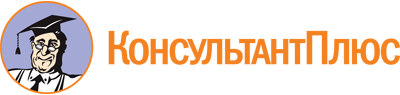 Приказ Минздрава России от 15.12.2020 N 1331н
"Об утверждении требований к комплектации медицинскими изделиями аптечки для оказания первой помощи работникам"
(Зарегистрировано в Минюсте России 10.03.2021 N 62703)Документ предоставлен КонсультантПлюс

www.consultant.ru

Дата сохранения: 24.08.2022
 N п/пКод вида номенклатурной классификации медицинских изделий <1>Наименование вида медицинского изделия в соответствии с номенклатурной классификацией медицинских изделийНаименование медицинского изделияТребуемое количество, (не менее)1.182450Маска хирургическая, одноразового использованияМаска медицинская нестерильная одноразовая10 шт.1.367580Маска лицевая для защиты дыхательных путей, одноразового использованияМаска медицинская нестерильная одноразовая10 шт.2.122540Перчатки смотровые/процедурные из латекса гевеи, неопудренные, нестерильныеПерчатки медицинские нестерильные, размером не менее M2 пары2.122560Перчатки смотровые/процедурные из латекса гевеи, опудренныеПерчатки медицинские нестерильные, размером не менее M2 пары2.139350Перчатки смотровые/процедурные из полихлоропрена, неопудренныеПерчатки медицинские нестерильные, размером не менее M2 пары2.139360Перчатки смотровые/процедурные из полихлоропрена, опудренныеПерчатки медицинские нестерильные, размером не менее M2 пары2.185830Перчатки смотровые/процедурные нитриловые, неопудренные, нестерильныеПерчатки медицинские нестерильные, размером не менее M2 пары2.185850Перчатки смотровые/процедурные нитриловые, опудренныеПерчатки медицинские нестерильные, размером не менее M2 пары2.205280Перчатки смотровые/процедурные виниловые, неопудренныеПерчатки медицинские нестерильные, размером не менее M2 пары205290Перчатки смотровые/процедурные виниловые, опудренныеПерчатки медицинские нестерильные, размером не менее M2 пары298450Перчатки смотровые/процедурные из гваюлового латекса, неопудренныеПерчатки медицинские нестерильные, размером не менее M2 пары320790Перчатки смотровые/процедурные нитриловые, неопудренные, антибактериальныеПерчатки медицинские нестерильные, размером не менее M2 пары321530Перчатки смотровые/процедурные полиизопреновые, неопудренныеПерчатки медицинские нестерильные, размером не менее M2 пары3.327410Маска для сердечно-легочной реанимации, одноразового использованияУстройство для проведения искусственного дыхания "Рот-Устройство-Рот"1 шт.4.210370Жгут на верхнюю/нижнюю конечность, многоразового использованияЖгут кровоостанавливающий для остановки артериального кровотечения1 шт.4.210380Жгут на верхнюю/нижнюю конечность, одноразового использованияЖгут кровоостанавливающий для остановки артериального кровотечения1 шт.5.150130Рулон марлевый тканый, нестерильныйБинт марлевый медицинский размером не менее 5 м x 10 см4 шт.5.150140Бинт марлевый тканый, стерильныйБинт марлевый медицинский размером не менее 5 м x 10 см4 шт.6.150130Рулон марлевый тканый, нестерильныйБинт марлевый медицинский размером не менее 7 м x 14 см4 шт.6.150140Бинт марлевый тканый, стерильныйБинт марлевый медицинский размером не менее 7 м x 14 см4 шт.7.223580Салфетка марлевая тканая, стерильнаяСалфетки марлевые медицинские стерильные размером не менее 16 x 14 см N 102 уп.8.136010Лейкопластырь кожный стандартныйЛейкопластырь фиксирующий рулонный размером не менее 2 x 500 см1 шт.8.122900Лейкопластырь кожный гипоаллергенныйЛейкопластырь фиксирующий рулонный размером не менее 2 x 500 см1 шт.8.141730Лейкопластырь кожный силиконовыйЛейкопластырь фиксирующий рулонный размером не менее 2 x 500 см1 шт.8.269230Лейкопластырь кожный водонепроницаемыйЛейкопластырь фиксирующий рулонный размером не менее 2 x 500 см1 шт.9.142270Лейкопластырь для поверхностных ран антибактериальныйЛейкопластырь бактерицидный размером не менее 1,9 x 7,2 см10 шт.10.142270Лейкопластырь для поверхностных ран антибактериальныйЛейкопластырь бактерицидный размером не менее 4 x 10 см2 шт.11.293880Одеяло спасательноеПокрывало спасательное изотермическое размером не менее 160 x 210 см2 шт.12.260590Ножницы хирургические общего назначения, многоразового использованияНожницы для разрезания повязок1 шт.12.116910Ножницы для перевязочного материала, многоразового использованияНожницы для разрезания повязок1 шт.12.103290Ножницы для разрезания тонкой гипсовой повязкиНожницы для разрезания повязок1 шт.12.151740Ножницы диссекционныеНожницы для разрезания повязок1 шт.N п/пНаименованиеТребуемое количество, (не менее)1.Инструкция по оказанию первой помощи с применением аптечки для оказания первой помощи работникам1 шт.2.Футляр1 шт.2.Сумка1 шт.